Telyuk Borys LeonidovichGeneral details:Position applied for: 2nd EngineerDate of birth: 14.12.1963 (age: 53)Citizenship: UkraineResidence permit in Ukraine: YesCountry of residence: UkraineCity of residence: OdessaPermanent address: apt 56 Varnenskaya str 162Contact Tel. No: +38 (048) 765-54-59 / +38 (066) 486-52-17E-Mail: boryateluk@mail.ruU.S. visa: NoE.U. visa: NoUkrainian biometric international passport: Not specifiedDate available from: 16.10.2016English knowledge: ModerateMinimum salary: 3000 $ per monthDocumentNumberPlace of issueDate of expiryCivil passportKE 672492Odessa00.00.0000Seamanâs passportAB 468268Odessa13.04.2016Tourist passportFB 702253Odessa03.08.2025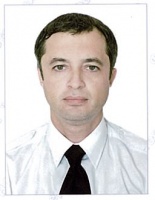 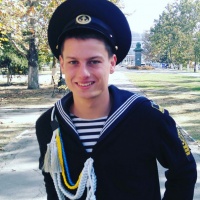 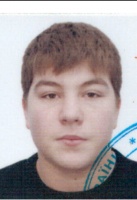 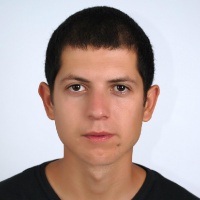 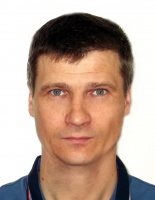 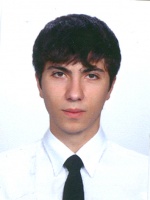 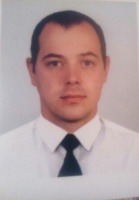 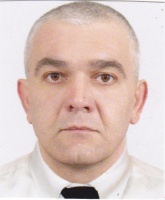 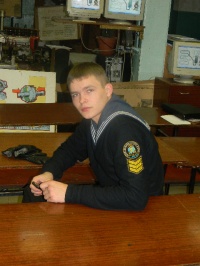 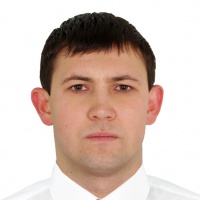 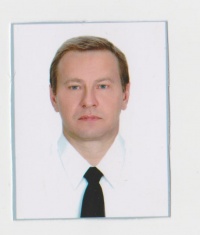 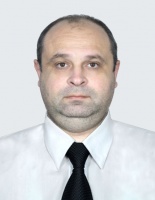 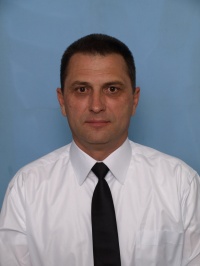 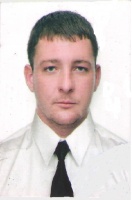 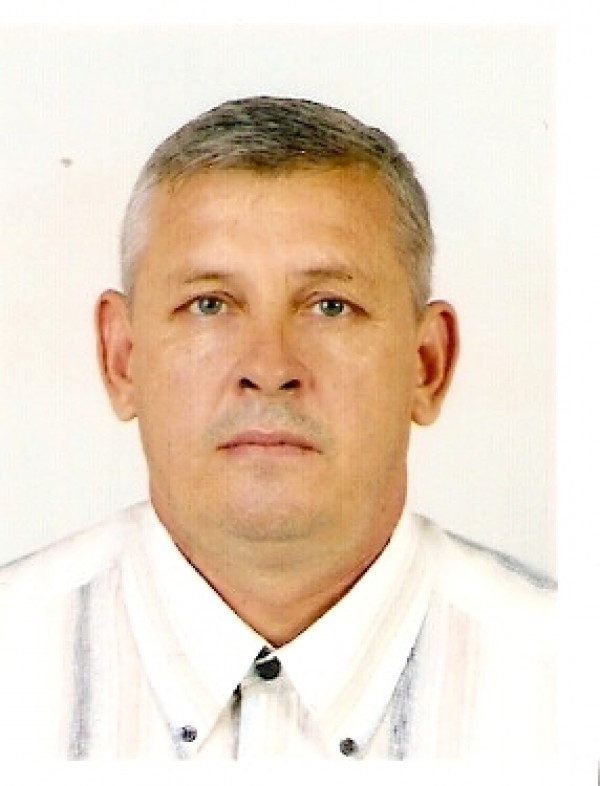 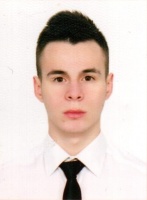 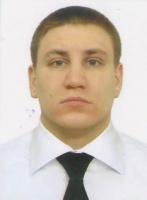 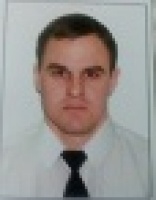 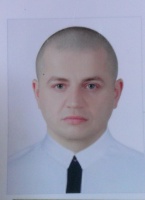 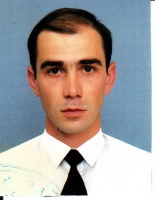 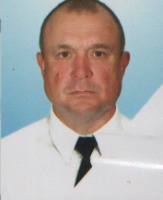 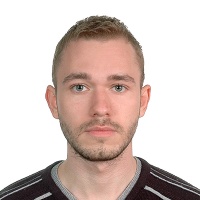 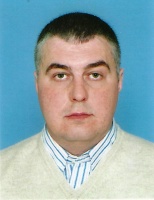 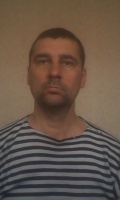 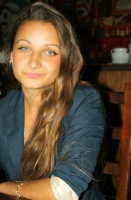 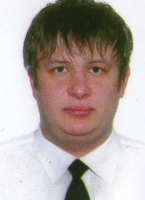 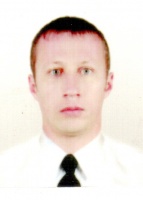 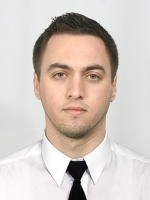 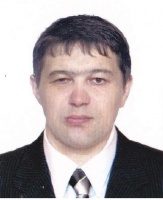 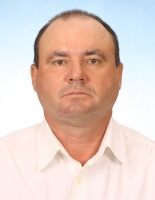 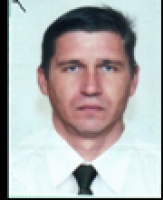 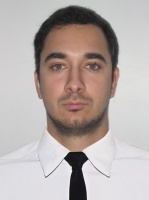 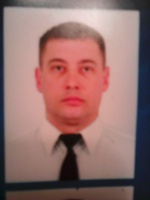 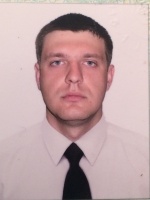 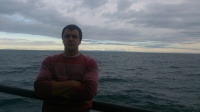 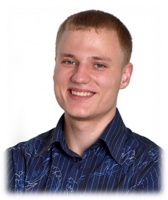 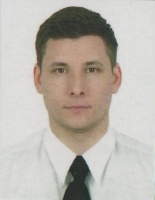 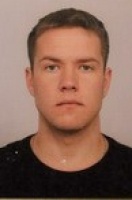 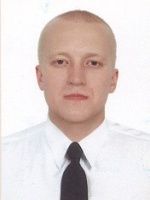 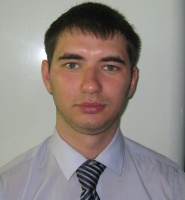 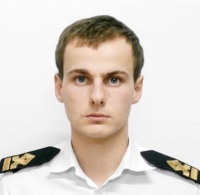 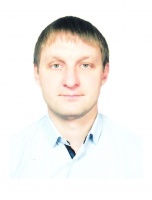 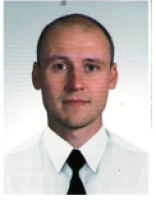 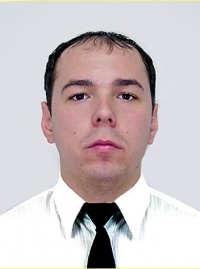 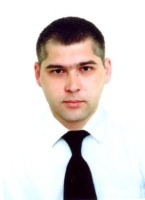 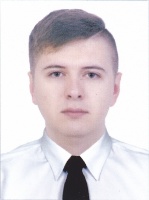 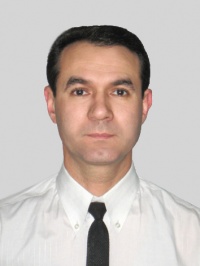 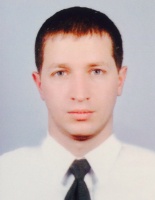 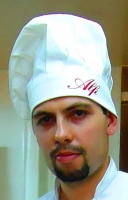 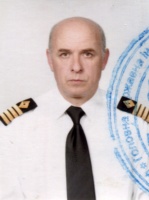 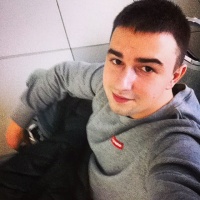 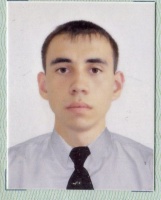 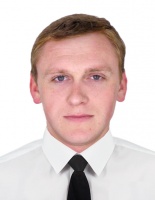 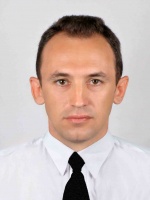 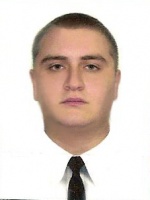 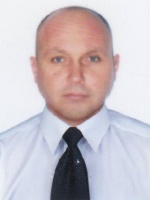 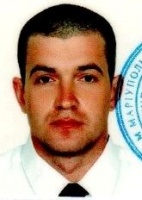 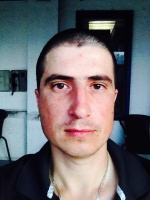 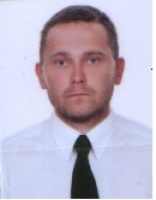 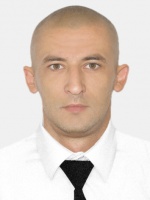 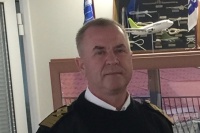 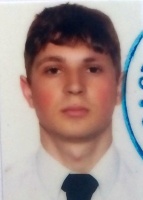 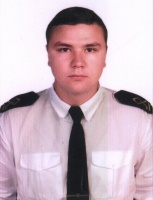 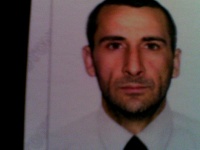 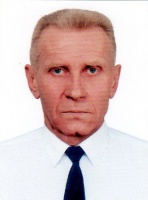 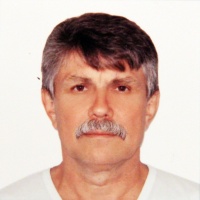 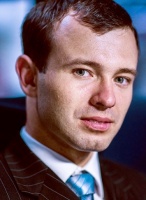 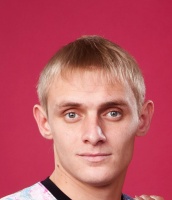 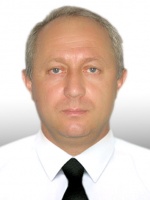 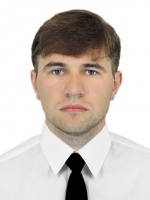 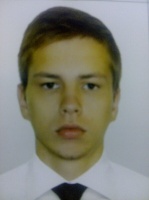 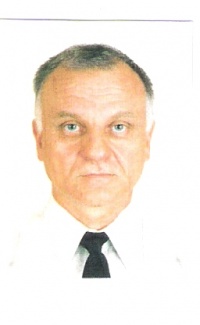 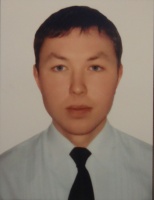 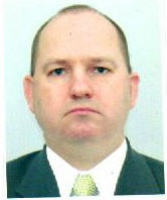 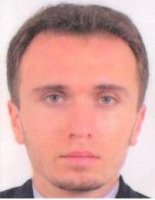 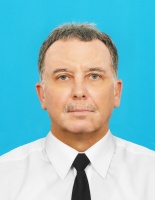 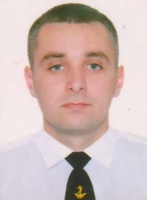 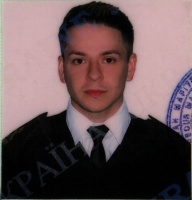 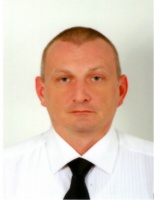 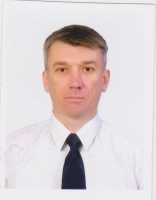 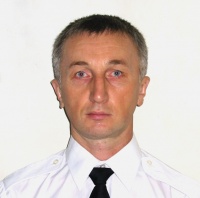 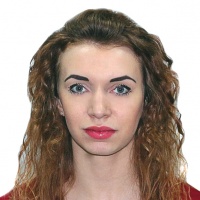 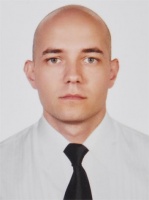 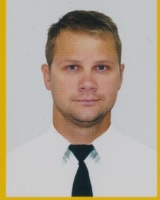 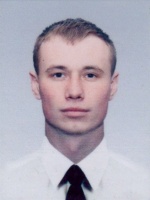 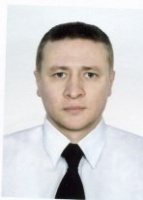 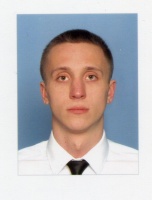 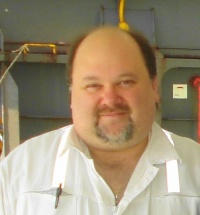 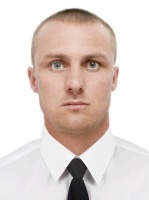 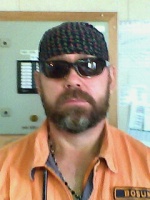 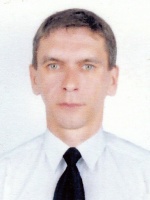 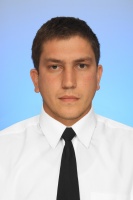 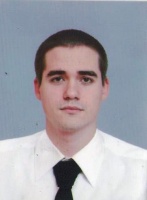 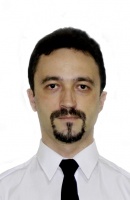 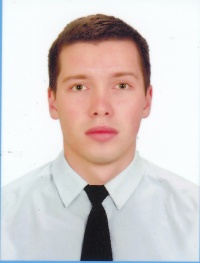 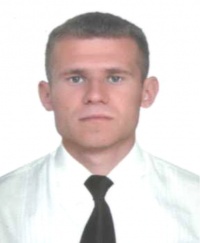 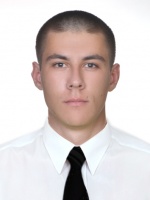 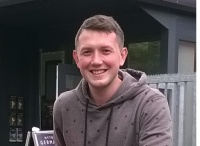 